Madame, Monsieur,Le sujet à l'étude suivant, relevant de la procédure AAP, a fait l'objet d'observations pendant la période d'examen additionnel indiquée dans l'annonce AAP-66, et il sera soumis pour approbation à la prochaine réunion de la Commission d'études 12 de l'UIT-T, qui se tiendra à Genève du 26 novembre au 5 décembre 2019:–	Projet de révision de la Recommandation UIT-T Y.1540, Service de communication de données par protocole Internet – Paramètres de performances en matière de transfert de paquets IP et de disponibilité.Le projet de texte et les observations découlant du dernier appel et de l'examen additionnel sont disponibles à l'adresse suivante: https://www.itu.int/ITU-T/aap/AAPRecDetails.aspx?AAPSeqNo=8439.Je vous souhaite une réunion constructive et agréable.Veuillez agréer, Madame, Monsieur, l'assurance de ma considération distinguée.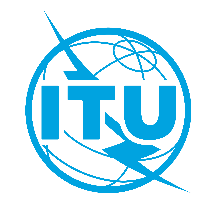 Union internationale des télécommunicationsBureau de la Normalisation des TélécommunicationsUnion internationale des télécommunicationsBureau de la Normalisation des TélécommunicationsGenève, le 30 octobre 2019Genève, le 30 octobre 2019Réf.:Addendum 1 à la Lettre collective TSB 8/12CE 12/MAAddendum 1 à la Lettre collective TSB 8/12CE 12/MA–	Aux Administrations des États Membres
de l'Union; –	Aux Membres du Secteur UIT-T; –	Aux Associés de l'UIT-T participant aux travaux de la Commission d'études 12;–	Aux établissements universitaires participant aux travaux de l'UIT–	Aux Administrations des États Membres
de l'Union; –	Aux Membres du Secteur UIT-T; –	Aux Associés de l'UIT-T participant aux travaux de la Commission d'études 12;–	Aux établissements universitaires participant aux travaux de l'UITTél.:+41 22 730 6828 +41 22 730 6828 –	Aux Administrations des États Membres
de l'Union; –	Aux Membres du Secteur UIT-T; –	Aux Associés de l'UIT-T participant aux travaux de la Commission d'études 12;–	Aux établissements universitaires participant aux travaux de l'UIT–	Aux Administrations des États Membres
de l'Union; –	Aux Membres du Secteur UIT-T; –	Aux Associés de l'UIT-T participant aux travaux de la Commission d'études 12;–	Aux établissements universitaires participant aux travaux de l'UITTélécopie:+41 22 730 5853+41 22 730 5853–	Aux Administrations des États Membres
de l'Union; –	Aux Membres du Secteur UIT-T; –	Aux Associés de l'UIT-T participant aux travaux de la Commission d'études 12;–	Aux établissements universitaires participant aux travaux de l'UIT–	Aux Administrations des États Membres
de l'Union; –	Aux Membres du Secteur UIT-T; –	Aux Associés de l'UIT-T participant aux travaux de la Commission d'études 12;–	Aux établissements universitaires participant aux travaux de l'UITCourriel:tsbsg12@itu.inttsbsg12@itu.int–	Aux Administrations des États Membres
de l'Union; –	Aux Membres du Secteur UIT-T; –	Aux Associés de l'UIT-T participant aux travaux de la Commission d'études 12;–	Aux établissements universitaires participant aux travaux de l'UIT–	Aux Administrations des États Membres
de l'Union; –	Aux Membres du Secteur UIT-T; –	Aux Associés de l'UIT-T participant aux travaux de la Commission d'études 12;–	Aux établissements universitaires participant aux travaux de l'UITWeb:http://itu.int/go/tsg12http://itu.int/go/tsg12–	Aux Administrations des États Membres
de l'Union; –	Aux Membres du Secteur UIT-T; –	Aux Associés de l'UIT-T participant aux travaux de la Commission d'études 12;–	Aux établissements universitaires participant aux travaux de l'UIT–	Aux Administrations des États Membres
de l'Union; –	Aux Membres du Secteur UIT-T; –	Aux Associés de l'UIT-T participant aux travaux de la Commission d'études 12;–	Aux établissements universitaires participant aux travaux de l'UITObjet:Réunion de la Commission d'études 12; Genève, 26 novembre – 5 décembre 2019Réunion de la Commission d'études 12; Genève, 26 novembre – 5 décembre 2019Réunion de la Commission d'études 12; Genève, 26 novembre – 5 décembre 2019Réunion de la Commission d'études 12; Genève, 26 novembre – 5 décembre 2019(signé)Chaesub Lee
Directeur du Bureau de la normalisation 
des télécommunications CE 12 de l'UIT-T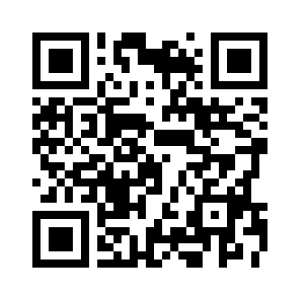 (signé)Chaesub Lee
Directeur du Bureau de la normalisation 
des télécommunicationsInformations les plus récentes concernant la réunion